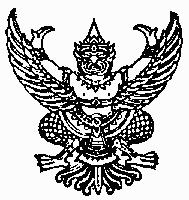 บันทึกข้อความส่วนราชการ	งานพัสดุกลาง  วิทยาลัยอาชีวศึกษาแพร่ที่    ..................................................	วันที่ ........................................................เรื่อง  ขออนุญาตใช้รถยนต์ส่วนกลางเรียน    รองผู้อำนวยการฝ่ายบริหารทรัพยากร วิทยาลัยอาชีวศึกษาแพร่	ด้วยข้าพเจ้า .....................................................................................ตำแหน่ง.......................................................งาน/สาขาวิชา ....................................................................มีความประสงค์ขออนุญาตใช้รถยนต์ในการเดินทางไปราชการเพื่อ....................................................................................................................................................................................................ณ ...............................................................................................................................................................................................โดยมีบุคลากรทางการศึกษาไปราชการ   จำนวน.........................คน ได้แก่	1.) ........................................................................... 	6.) ..........................................................................	2.) ........................................................................... 	7.) .......................................................................... 	3.) ........................................................................... 	8.) .......................................................................... 	4.) ........................................................................... 	9.) .......................................................................... 	5.) ........................................................................... 	10.) ........................................................................และนักเรียน นักศึกษา จำนวน .................................... คน ตามบัญชีรายชื่อที่แนบมากพร้อมนี้  	ระหว่างวันที่ ...................................................................................................................	เวลา .................................น.ถึงวันที่ ...........................................................................................................................	เวลา .................................น.จุดนัดรถที่...................................................................................................เบอร์โทรติดต่อ.........................................................	จึงเรียนมาเพื่อพิจารณาอนุญาต		................................................................ ผู้ขออนุญาต		(...............................................................)